 Jodlerabend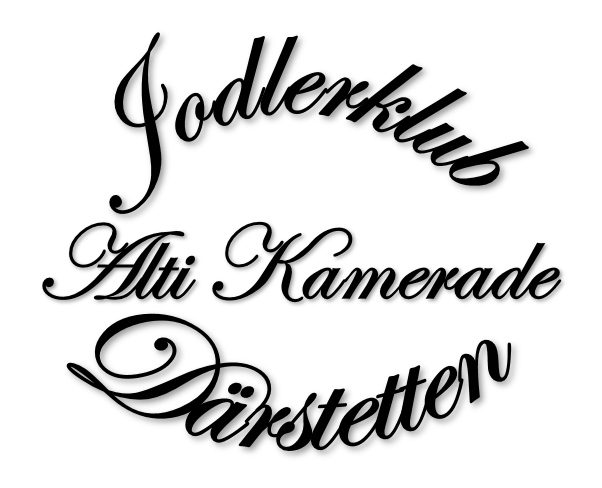  Turnhalle DärstettenSamstag, 23. März 2024Saalöffnung 18:00 UhrGelegenheit zum NachtessenKonzertbeginn 20:00 UhrMitwirkende:Jodlerquintett HärztönLängenbärger JodlerchörliÖrgelifründe AegelseeJodlerklub Alti Kamerade, DärstettenAnschliessend gemütliche Unterhaltung und Tanz mit denÖrgelifründe Aegelsee**Glückspiel**Jodlerbar** Keine Platzreservation! Eintrittspreis 15.--Freundlich lädt ein, der Jodlerklub Alti Kamerade DärstettenWir freuen uns ganz herzlich auf Ihren Besuch!www.jk-altikamerade.ch